BCH ĐOÀN TP. HỒ CHÍ MINH			      ĐOÀN TNCS HỒ CHÍ MINH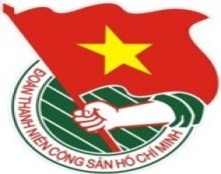 	***		TUẦN LỄ	          TP. Hồ Chí Minh, ngày 13 tháng 11 năm 2016	46/2016LỊCH LÀM VIỆC CỦA BAN THƯỜNG VỤ THÀNH ĐOÀN(Từ 14-11-2016 đến 20-11-2016)----------Trọng tâm: Chương trình tuyên dương Nhà giáo trẻ tiêu biểu năm 2016.Lễ ký kết Kế hoạch phối hợp triển khai thực hiện thỏa thuận hợp tác giữa Thành Đoàn Thành phố Hồ Chí Minh và Tỉnh Đoàn Kon Tum, giai đoạn 2016 – 2020.* Lịch làm việc thay thư mời trong nội bộ cơ quan Thành Đoàn.Lưu ý: Các đơn vị có thể download lịch công tác tuần tại website Thành Đoàn  (www.thanhdoan.hochiminhcity.gov.vn) vào sáng thứ 7 hàng tuần.	TL. BAN THƯỜNG VỤ THÀNH ĐOÀN	CHÁNH VĂN PHÒNG	(Đã ký )	Hồ Thị Đan Thanh	 NGÀYGIỜNỘI DUNG - THÀNH PHẦNĐỊA ĐIỂMTHỨ HAI14-1108g30  Họp giao ban Thường trực - Văn phòng (TP: Thường trực, lãnh đạo Văn phòng)P.B2THỨ HAI14-1108g30  Tham dự Hội thảo “Góp ý quy trình triển khai Quy chế phối hợp hỗ trợ khởi nghiệp đổi mới sáng tạo của Ủy ban nhân dân Thành phố Hồ Chí Minh” (TP: đ/c K.Thành, H.Phi)Sở KHCNTHỨ HAI14-1109g30  Giao ban Báo Tuổi Trẻ (TP: đ/c T.Phương)BáoTuổi TrẻTHỨ HAI14-1114g00✪ 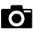 Lễ tiễn Tàu Thanh niên Đông Nam Á và Nhật Bản lần thứ 43 năm 2016 (TP: đ/c M.Cường, H.Sơn, Q.Sơn, K.Vân, Đ.Thanh, T.Hải, cán bộ Thành Đoàn theo thông báo phân công)Cảng lữ 125THỨ HAI14-1114g00  Làm việc với Ban Văn hóa - Xã hội Hội đồng Nhân dân Thành phố về “Chương trình Lãnh đạo thành phố gặp gỡ thiếu nhi nhân dịp đầu xuân” (TP: đ/c T.Liễu, T.Nghĩa, T.Nghiệp, T.Hương)Ban VH-XH HĐND TPTHỨ HAI14-1115g00  Làm việc với Viện Khoa học Xã hội Vùng Nam Bộ về việc tổ chức các hoạt động khoa học công nghệ năm 2017 (TP: đ/c K.Thành, TT PT KHCN Trẻ)Viện KHXH Vùng Nam BộTHỨ HAI14-1116g00✪Họp với Ủy ban nhân dân Thành phố (TP: đ/c M.Cường, K.Hưng)86 Lê Thánh TônTHỨ HAI14-1116g30  Họp Đoàn giám sát thực hiện “Chỉ thị 06-CT/TU ngày 03/8/2012 của Ban Thường vụ Thành ủy và Kế hoạch số 2118/KH-UBND ngày 08/5/2013 của Ủy ban nhân dân thành phố về tăng cường lãnh đạo công tác bảo vệ, chăm sóc, giáo dục trẻ em và xây dựng, phát huy vai trò Đội TNTP Hồ Chí Minh thành phố” (TP: đ/c T.Liễu, T.Hải, N.Tuấn, M.Hòa, T.Nghĩa, N.Tịnh, T.Hương, T.Trung)P.A9THỨ HAI14-1117g30  Họp đoàn đại biểu đi PhnomPenh – Campuchia (TP: đ/c H.Sơn, K.Vân, thành viên đoàn công tác, Ban Quốc tế)P.C6THỨ HAI14-1119g00Dự Lễ trao giải chương trình “Tri thức trẻ vì giáo dục” năm 2016 (TP: đ/c Thắng)Hà NộiTHỨ ba15-1108g00✪Họp Ban Kinh tế ngân sách Hội đồng Nhân dân Thành phố (TP: đ/c M.Cường)86 Lê Thánh TônTHỨ ba15-1108g00✪  Kiểm tra công tác Đoàn và phong trào thanh thiếu nhi năm 2016 - Cả tuần (TP: đ/c H.Sơn, Q.Sơn, Liễu, T.Phương, T.Quang, K.Hưng, T.Hải, K.Vân, cán bộ Thành Đoàn theo thông báo số 2688-TB/TĐTN-VP ngày 18/10/2016)Cơ sởTHỨ ba15-1114g00✪Thăm và chúc mừng ngày Nhà giáo Việt Nam (TP: đ/c M.Cường, K.Hưng, thành viên đoàn)Các địa điểmTHỨ ba15-1116g00  Họp giao ban Lãnh đạo Văn phòng (TP: đ/c Đ.Thanh, M.Hòa, H.Thạch, X.Diện )P.A9THỨ ba15-1117g30  Dự Chương trình kỷ niệm 10 năm Ngày thành lập Trung tâm Hỗ trợ Thanh niên công nhân Thành phố (TP: đ/c M.Cường, H.Sơn, Q.Sơn, Liễu, Ban Thường vụ Thành Đoàn, lãnh đạo các Ban - Văn phòng Thành Đoàn)16A Lê Hồng Phong Quận 10THỨ Tư16-1108g00  Họp Ban Thường vụ Thành Đoàn (TP: đ/c M.Cường, BTV Thành Đoàn )P.B2THỨ Tư16-1108g00  Khai mạc lớp tập huấn cán bộ Ban Thanh niên trường học, Ban Thanh thiếu nhi trường học các Quận - Huyện Đoàn (TP: đ/c K.Hưng, Ban TNTH, cán bộ các Ban TNTH, Ban Thanh thiếu nhi trường học các Quận - Huyện Đoàn)HT TTPTKHCN TrẻTHỨ Tư16-1108g30  Tham dự “Diễn đàn Khởi nghiệp Việt Nam” (TP: đ/c K.Thành, Đ.Sự)KS Vissai SaiGonTHỨ Tư16-1114g00✪Thăm và chúc mừng Mặt trận Tổ quốc Việt Nam Thành phố Hồ Chí Minh (TP: đ/c M.Cường, H.Sơn, Văn phòng, Ban MT-ANQP-ĐBDC)55 Mạc Đĩnh Chi Quận 1THỨ Tư16-1114g00Họp đoàn kiểm tra số 2 về kiểm tra công tác Đoàn và phong trào thanh thiếu nhi năm 2016 (TP: đ/c Q.Sơn, thành viên đoàn kiểm tra số 2)P.A9THỨ Tư16-1114g00Họp thông tin kết quả kiểm tra công tác Đoàn và phong trào thanh niên năm 2016 của Đoàn kiểm tra số 6 (TP: đ/c Đ.Thanh, T.Nghĩa, T.Thảo, Goul, Khoa, cơ sở Đoàn)P.A2THỨ Tư16-1115g00 Lễ tổng kết và trao giải cuộc thi “Khoảnh khắc tình nguyện” năm 2016 (TP: đ/c M.Cường, T.Phương, K.Hưng, Ban Tuyên giáo)HTTHỨ Tư16-1115g00  Làm việc với Cục công tác phía Nam Bộ Khoa học và Công nghệ	 (TP: đ/c K.Thành, TT PT KHCN Trẻ)Cục công tác phía Nam Bộ KH&CNTHỨ Tư16-1116g00Làm việc với Tổ Văn thư - Lưu trữ - Văn phòng Thành Đoàn (TP: đ/c Đ.Thanh, Đ.Quyên, Tổ VT-LT)P.B1THỨ Tư16-1116g30Họp đoàn kiểm tra số 1 về kiểm tra công tác Đoàn và phong trào thanh thiếu nhi năm 2016 (TP: đ/c H.Sơn, thành viên đoàn kiểm tra số 1)P.B2THỨ Tư16-1117g00  Họp Ban tổ chức Hội nghị Khoa học trẻ “Tác động của cộng đồng kinh tế ASEAN (AEC) đến học sinh, sinh viên và lao động trẻ thành phố Hồ Chí Minh” (TP: đ/c K.Vân, thành viên ban tổ chức)P.A9THỨ NĂM17-1106g30Dự Lễ phát động Tháng hành động vì bình đẳng giới và phòng, chống bạo lực trên cơ sở giới năm 2016 (TP: đ/c Đ.Thanh)TTVH Quận 5THỨ NĂM17-1107g00  Đoàn đại biểu Hội Liên hiệp Thanh niên Việt Nam Thành phố công tác tại PhnomPenh - Campuchia - 4 ngày (TP: đ/c H.Sơn, K.Vân, thành viên đoàn - Campuchia)CampuchiaTHỨ NĂM17-1108g00✪Họp Ban Kinh tế ngân sách Hội đồng Nhân dân Thành phố (TP: đ/c M.Cường)86 Lê Thánh TônTHỨ NĂM17-1108g00  Tham dự Hội nghị Quốc tế thường niên Khu Công nghệ cao lần thứ 4 năm 2016 (TP: đ/c K.Thành)Khu Công nghệ cao THỨ NĂM17-1109g00  Họp Đoàn kiểm tra số 4 về kiểm tra công tác Đoàn và phong trào thanh thiếu nhi năm 2016 (TP: đ/c T.Phương, T.Đạt, T.Tuấn, T.Trà, Y.Nhi, Thịnh)P.A9THỨ NĂM17-1114g00Làm việc về báo cáo số liệu công tác Đoàn và phong trào thanh thiếu nhi năm 2016 khu vực Quận - Huyện, Lực lượng vũ trang, Công nhân lao động (TP: đ/c Đ.Thanh, Văn phòng, cơ sở Đoàn theo TM)HTTHỨ NĂM17-1117g00  Tổng duyệt chương trình tuyên dương Nhà giáo trẻ tiêu biểu năm 2016 (TP: đ/c K.Hưng, Ban TNTH)HT NVHTNTHỨ NĂM17-1119g00Tổng duyệt chương trình Vòng chung kết Hội thi Bí thư Đoàn Cơ sở Giỏi lần III - Năm 2016 (TP: đ/c Q.Sơn, BTC Hội thi, các thí sinh)HT NVHTNTHỨ SÁU18-11THỨ SÁU18-11(TIẾP THEO)07g30✪Dự Hội nghị Tổng kết 05 năm phong trào nông dân thi đua sản xuất kinh doanh giỏi (TP: đ/c Liễu, T.Đạt)Nhà Thiếu nhi Huyện Hóc MônTHỨ SÁU18-11THỨ SÁU18-11(TIẾP THEO)08g00✪Dự Lễ kỷ niệm 86 năm ngày truyền thống Mặt trận Tổ quốc Việt Nam (18/11/1930 – 18/11/2016) (TP: đ/c M.Cường, Ban MT-ANQP-ĐBDC)UBND Quận Tân Phú THỨ SÁU18-11THỨ SÁU18-11(TIẾP THEO)08g00Dự Lễ kỷ niệm 30 năm thành lập Trường Cao đẳng Kỹ thuật Lý Tự Trọng (1986 - 2016) (TP: đ/c T.Phương, Ban TNTH)390 Hoàng Văn ThụQuận Tân BìnhTHỨ SÁU18-11THỨ SÁU18-11(TIẾP THEO)09g00✪  Dự Lễ kỷ niệm ngày Nhà giáo Việt Nam của Trường Đoàn Lý Tự Trọng (TP: đ/c Q.Sơn, Khoa)Trường Đoàn Lý Tự TrọngTHỨ SÁU18-11THỨ SÁU18-11(TIẾP THEO)13g3014g00Dự Lễ tổng kết năm học 2015 - 2016 và khai giảng năm học 2016 - 2017 và chương trình kỷ niệm ngày Nhà giáo Việt Nam của Trường Cao đẳng Kỹ thuật Công nghệ Vạn Xuân (TP: đ/c T.Hải, Ban Kiểm tra) Làm việc với Ban Giám đốc Sở Văn hóa và Thể thao Thành phố về tổ chức Hội thao Sinh viên (TP: đ/c Thắng, K.Hưng, BGĐ NVH Sinh viên)Cơ sởP.B2THỨ SÁU18-11THỨ SÁU18-11(TIẾP THEO)19g00Chương trình tuyên dương Nhà giáo trẻ tiêu biểu năm 2016 (TP: đ/c M.Cường, Thắng, Q.Sơn, Liễu, K.Hưng, Ban TNTH, các gương Nhà giáo trẻ tiêu biểu được tuyên dương, theo TM)HT NVHTNTHỨ BẢY19-1108g00 Vòng chung kết Hội thi Bí thư Đoàn Cơ sở Giỏi lần III - Năm 2016 (TP: đ/c M.Cường, Q.Sơn, BTC Hội thi, đại diện BTV các cơ sở Đoàn, các thí sinh và ĐVTN theo Thông báo mời dự Chương trình)HT NVHTN08g00✪  Dự lễ công bố quyết định Giám đốc Đại học quốc gia TP. Hồ Chí Minh và chương trình kỷ niệm Ngày Nhà giáo Việt Nam (TP: đ/c Thắng, N.Linh, Ban TNTH)ĐHQG TP.HCM08g00Dự Chương trình “Người Sư phạm” lần IX năm 2016 của Đoàn Trường Đại học Sư phạm Thành phố Hồ Chí Minh (TP: đ/c Đ.Thanh, Văn phòng, Ban TNTH)Cơ sở08g00Dự Lễ kỷ niệm 110 năm thành lập Trường Cao đẳng Kỹ thuật Cao Thắng (TP: đ/c K.Hưng)65 Huỳnh Thúc Kháng Quận 108g00  Dự Lễ kỷ niệm 40 năm thành lập Trường Đại học Sư phạm Thể dục Thể thao Thành phố Hồ Chí Minh (TP: đ/c T.Quang, Ban TNTH)639 Nguyễn Trãi Quận 508g00Dự Lễ tuyên dương “Nhà giáo trẻ tiêu biểu” năm 2016 của Quận Đoàn 9 (TP: đ/c T.Hải, Ban Kiểm tra)Cơ sở 13g30 14g00Dự hoạt động Ngày pháp luật Nước Cộng hòa xã hội chủ nghĩa Việt Nam năm 2016 Cụm Hành chính - sự nghiệp (TP: đ/c T.Phương, T.Hiền, Ban Thiếu nhi)Làm việc với lãnh đạo Văn phòng Thành Đoàn (TP: đ/c Thắng, Thanh, M.Hòa, Thạch, Diện)Cơ sởP.B2CHỦ NHẬT20-1107g30Dự Lễ tuyên dương “Nhà giáo trẻ tiêu biểu” năm 2016 của Quận Đoàn 1 (TP: đ/c T.Hải, Ban Kiểm tra)Công viên Tượng đài Chủ tịch Hồ Chí Minh 08g00 Lễ ký kết Kế hoạch phối hợp triển khai thực hiện thỏa thuận hợp tác giữa Thành Đoàn Thành phố Hồ Chí Minh và Tỉnh Đoàn Kon Tum, giai đoạn 2016 – 2020 (TP: đ/c M.Cường, Thắng, T.Liễu, Ban Thường vụ Thành Đoàn, Văn phòng, theo thông báo)HT08g30  Dự Lễ kỷ niệm 40 năm ngày truyền thống trường Đại học Tài chính – Marketing (TP: đ/c Q.Sơn, K.Hưng, Ban TNTH)Quận 715g30Dự Chương trình tài năng thanh thiếu nhi của Quận Đoàn 1 (TP: đ/c T.Hải, Ban Kiểm tra)Phố đi bộ Nguyễn Huệ